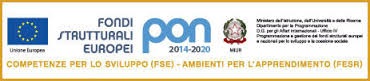 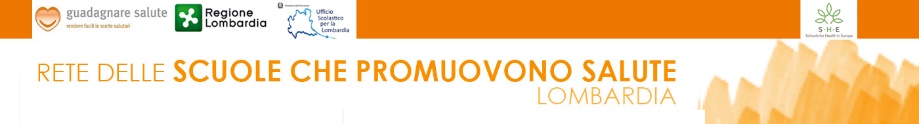 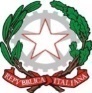 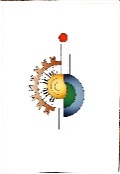 MINISTERO DELL’ISTRUZIONEISTITUTO COMPRENSIVO CALVISANOVia San Michele 102 – 25012 CALVISANOTel. 030 968013 - Fax 030 9988381 -  C.F. 94007010179e-mail: bsic84800a@pec.istruzione.it - bsic84800a@istruzione.it - web: www.iccalvisano.edu.itAUTORIZZAZIONE ALLE RIPRESE FOTO/VIDEOI sottoscritti ………………………… e …………………………………………. genitori, o esercenti la podestà genitoriale, dell’alunna/o ………………………… frequentate la classe ………. sezione …… della scuola primaria/secondaria di Calvisano/Isorella, firmando la presente dichiarazione autorizzano la scuola a riprendere con apparecchiature audiovisive il proprio figlio nel corso delle attività previste nel laboratorio teatrale del progetto “Welcome Days”. Le riprese video e le fotografie saranno utilizzate esclusivamente per scopi didattici.Firme congiunte dei genitori o degli esercenti la potestà genitoriale.————————————————	—————————————————————(Firma unica in caso di esistenza di un solo genitore esercente la potestà genitoriale)